Little Heath Sixth Form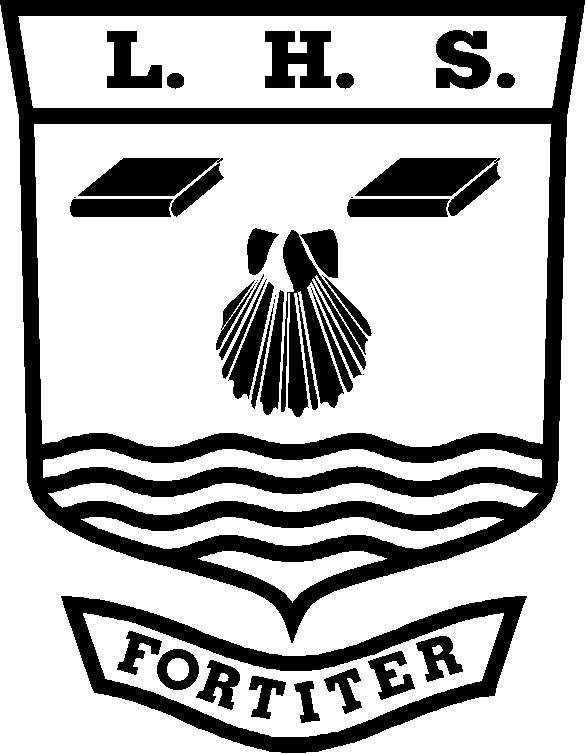 Mathematics (Core 2) Personal Learning ChecklistStudent Name:   ……………………….…………………………………..………KEY:  Red = with difficulty     Amber = not sure    Green = yesGrade tracking:Note: You should discuss this checklist regularly with your subject teacher/mentorUnit Name:AS Mathematics Core 2Unit Code: MPC2Minimum Target Grade:Aspirational Target Grade:GCSE and C1 Re-Cap (Skills and Knowledge)RedAmberGreenFactorising and solving quadraticsKnowledge of the laws of indicesComplete the square for a quadraticSolve a linear and quadratic simultaneous equationUse SOHCAHTOA, sine and cosine rulesKnow and use the coordinate geometry skills from C1Know the differentiation techniques from C1Know the integration techniques from C1Skills/Knowledge/SpecificationRedAmberGreenTo address this before the exam I will:-Know and use the rules of indices to find a value eg 49-3/2Know and use the rules of indices to simplify expressionsEXPONENTIALS AND LOGARITHMSKnow the graphs of y = ax and y = loga xKnow and use that if y = ax then x = loga y and vice versaKnow and use the rules of logs eg logax + logay = logaxy, logax - logay = loga,  klogax = logaxkUse logs to solve equations such as 52x-3 = 800Use logs to solve equations such as 8x+3 = 32x-1Solve equations such as 32x -5(3x+1) + 54 = 0Solve simple simultaneous equations involving logs and indicesTRANSFORMATIONSKnow the transformations to graphs f(x+a) and f(x-a)Know the transformations to graphs f(x)+a and f(x)-aKnow the transformations to graphs kf(x) and f(kx)Know the transformations to graphs –f(x) and f(-x)Use and identify a combination of these transformationsTHE BINOMIAL EXPANSIONUnderstand the link to Pascal's triangle for the expansion (a + b)nRedAmberGreenTo address this before the exam I will:-Use (a + b)n = an + nC1(a)n-1(b) + nC2(a)n-2(b)2 + .......... to obtain an expansionUse the formula for (1 + x)n to obtain an expansionUse given information to find p for (1 + px)n or (a + px)nSEQUENCES AND SERIESUse a formula to generate terms of a sequence eg un = n2 + 5n – 3Use an iterative formula to generate terms of a sequences eg un+1 = 2un – 3, u1 = 6Find the limit L as n → ∞ by putting un+1 = un = LKnow the formulas for un = a + (n – 1)d and Sn =    and Sn = 1/2n(a+l) for an  AP and use then with confidenceUse the nth term to set up and solve linear equations to find a and dFind the sum of the first n natural numbers ie Solve real life problems that consist of an APUnderstand sigma notation for series and work out prescribed valuesUse the formulas for Un = arn-1 and Sn = Understand the sum to infinity for a converging GP and how to obtain it ie S∞ =  when < 1Set up a GP identifying a, r and n for a described practical situationCalculate a and r given two terms of a GPTRIGONOMETRYUnderstand and convert between degrees and radiansUse sine and cosine rules in degrees or radiansUse the area of a triangle is ½ absin θKnow and use rθ and 1/2 r2θ for arc length and area of a sectorCalculate the area of a segment between an arc and a chordKnow the graphs of y = sin x, y = cos x and y = tan xApply transformations to the sin, cos and tan graphs eg y = 2 sin (x + 90)Solve trig equations eg sin (2x + 30) = -0.5 or sin 2θ = - 0.4 or 2sin θ – cos θ = 0, or 2sin2θ + 5cos θ = 4 for x in a given range Use tan x = sin x/cos x to simplify a trig equationUse sin2x + cos2x = 1 to enable quadratic trig equations to be solvedProve simple trig identitiesDIFFERENTIATIONDifferentiate xn where n is rational eg  + or x Use dy/dx to identify when a function is increasing or decreasingUse dy/dx = 0 to find the coordinates of stationary pointsRedAmberGreenTo address this before the exam I will:-Use d2y/dx2 to determine the nature of a stationary pointSolve practical maximum/minimum problems by justifying and using a stated equationFind tangents and normals to the curve at a given pointINTEGRATIONUnderstand the word ‘ordinate’Integrate expressions containing powers and roots Integrate products of bracketsIntegrate quotients eg (x2 + 3x)/x1/2 Use the trapezium rule to approximate a given integral/areaIdentify whether the trapezium rule gives an over or under estimateUnderstand how to use  limits in integration to find a numerical answerCalculate the area under a graph down to the x axis  between two x valuesCalculate the area enclosed by two graphs between their points of intersectionREVISIONUse the information on this checklist to make revision cards and notesGradeDateGradeDateGradeDateGradeDateGradeDateGradeDate